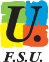 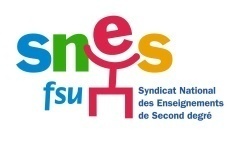 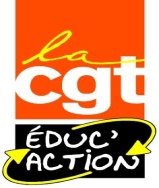 VOEU N°1: PROTOCOLE SANITAIRE	Une fois de plus, une fois de trop, le gouvernement montre son peu de considération pour l’Éducation nationale, ses personnels et ses élèves. Dès le mois de juin, les enseignants et leurs représentants ont alerté sur la nécessité de préparer une rentrée exceptionnelle. Il fallait sécuriser, protéger et prévenir une deuxième vague. Au mépris de ces considérations et des recommandations de bon nombre de scientifiques, le ministre a fait le choix d’alléger le protocole sanitaire pour la rentrée, ce qui a favorisé la circulation du virus dans les établissements scolaires. Il porte une lourde responsabilité dans la dégradation de situation actuelle. En octobre, les indicateurs montraient une plus grande circulation du virus dans les établissements scolaires, les syndicats enseignants ont exigé un renforcement du protocole sanitaire. Les personnels ont beaucoup donné depuis la rentrée, ont tenu le service public d’Éducation, seuls, avec des masques suspects, ont fait face à des informations contradictoires, à l’absence de transparence sur les cas de contamination.
Aujourd’hui, selon les propres mots du président de la République, la deuxième vague de l’épidémie s’annonce pire que la première. Comment prétendre que l’on peut appliquer la distanciation physique dans des classes chargées, comment éviter le brassage dans les cantines, transports si tous les élèves sont présents en même temps dans les collèges et lycées? Quelles dispositions pour protéger les personnels vulnérables ? Qu’a-t-on fait pour équiper élèves et personnels en matériel informatique adapté ? 
Les enseignants du lycée Joliot-Curie réclament : le passage d’un fonctionnement en classe entière à un fonctionnement en demi-groupes, le recrutements de personnels, d’AED mais aussi d’agents territoriaux (pour assurer un nettoyage et une désinfection des salles), la réorganisation de la demi-pension pour limiter le brassage des élèves, de nouvelles modalités d’aération des salles. Des mesures doivent aussi être prises sur le plan pédagogique parmi lesquelles l’aménagement des programmes et un nouveau calendrier du bac (report des EC1 et des épreuves de spécialité en juin). Nos élèves sont nombreuses et nombreux à devoir effectuer leur PFMP sur le mois de novembre (bac pro et BTS) et pas un mot pour elles. Nous demandons expressément un discours clair du ministre sur un report de ces PFMP.Le jour de carence doit être suspendu immédiatement : il est inacceptable que les personnels qui sont malades aient une retenue sur leur salaire alors qu'ils appliquent le protocole et se mettent en danger pour le bien de leurs élèves.
L’employeur est responsable de la santé et la sécurité des personnels. Les enseignants du lycée Joliot-Curie sont inquiets pour eux, pour leurs familles, pour leurs élèves et leurs familles. L'Education Nationale doit prendre ses responsabilités et permettre à tous d'étudier et de travailler dans des conditions de sécurité satisfaisantes. Les enseignants resteront mobilisés sur la mise en place ou non du protocole sanitaire renforcé.Les élus représentants des enseignants.Nombre de votes pour:					Nombre de refus de vote:Nombre de votes contre:				Nombre d'abstentions: